大东区依申请公开政府信息工作流程图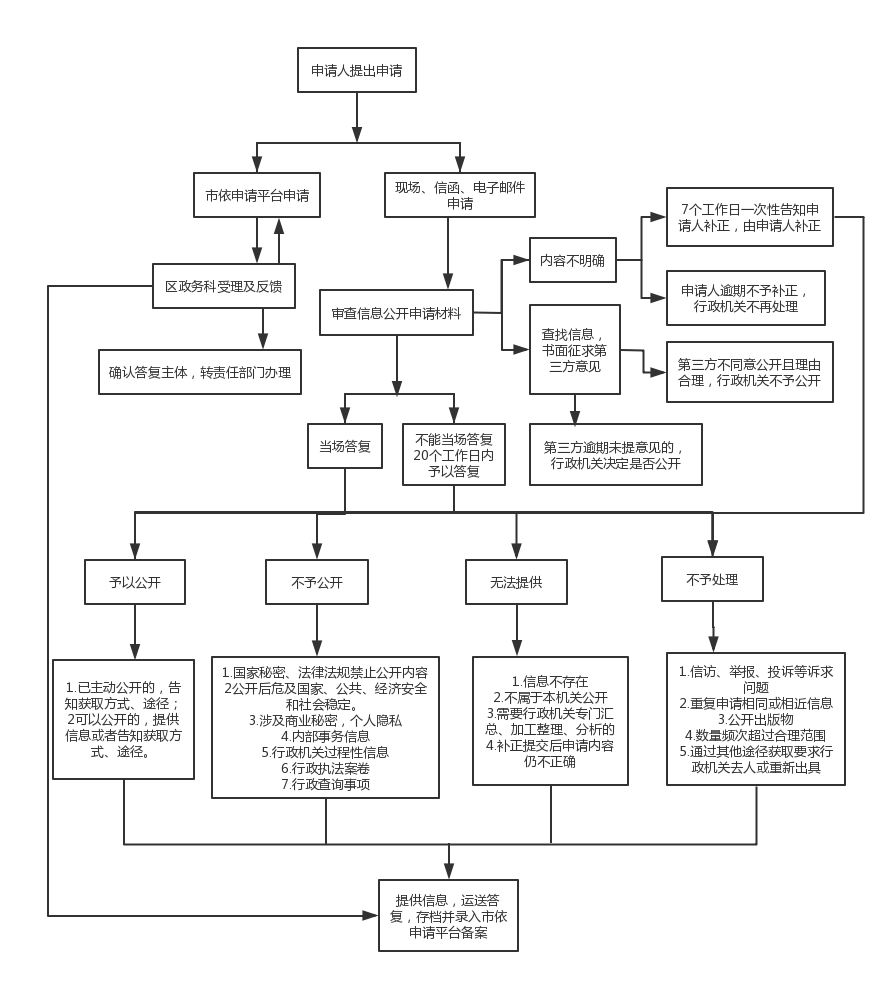 